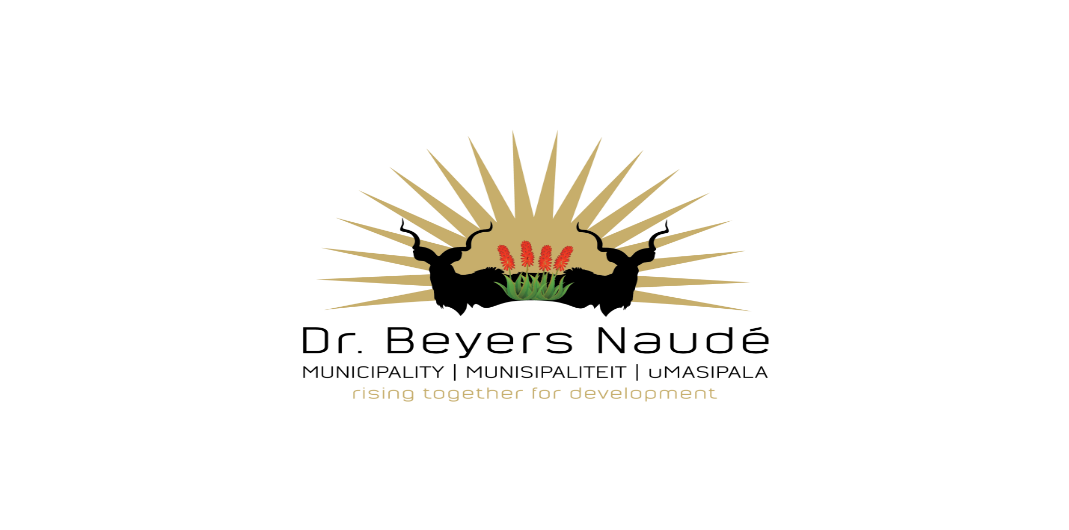 Dr BEYERS NAUDE LOCAL MUNICIPALITYNOTICE NO 61/2019SPECIAL COUNCIL MEETINGNotice is hereby given in terms of Section 19 of the Municipal Systems Act No. 32 of 2000 and regulations, that a Special Council Meeting will be held on Tuesday, 28 May 2019 at 11h00 in the Council Chamber, Church Street, Graaff-Reinet.The following will be tabled:Approval of Reviewed 2017-2022 Integrated Development Plan (3rd Edition: 2019/20 IDP)Final Budget 2019/20 Members of the community are welcome to attend this meeting.Further details can be obtained from Ms Z Kali at telephone number (049) 807 5707 or email kaliz@bnlm.gov.za during office hours from 07h30 to 16h30.Dr E. M. RANKWANAMUNICIPAL MANAGER